INDICAÇÃO Nº 6194/2017Indica ao Poder Executivo Municipal que efetue serviços de revitalização da camada asfáltica de Rua localizada na Vila Linopolis.Excelentíssimo Senhor Prefeito Municipal, Nos termos do Art. 108 do Regimento Interno desta Casa de Leis, dirijo-me a Vossa Excelência para sugerir que, por intermédio do Setor competente, que efetue serviços de revitalização da camada asfáltica na Rua Fortunato Lira, próximo à Capitão Manoel Caetano, em frente ao supermercado Cogo, na Vila Linopolis.Justificativa:Moradores próximos alegam que, os buracos ali existentes são responsáveis por avarias em veículos e quedas de motociclistas. Pedem a revitalização da camada asfáltica urgente.Plenário “Dr. Tancredo Neves”, em 28 de julho de 2.017.Gustavo Bagnoli-vereador-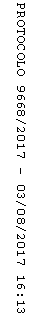 